 				Kunstturnen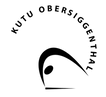 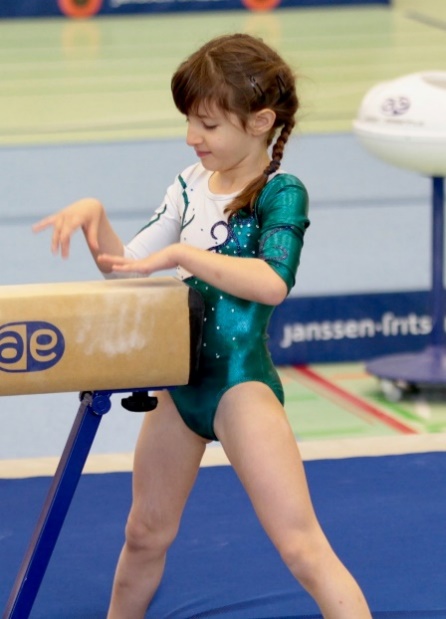 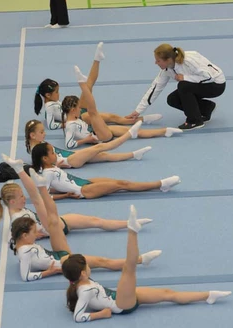 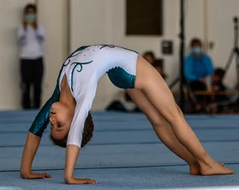 